PROVE DI INGRESSO IN 3 C …………………………………………………………………………………………….. 14 SETTEMBRE 2013    _________________________________________________________________________________________                                                                                                                                               X    y                                                                                Trova il punto  A di  Coordinate  {2 ; 3} e riportalo sul grafico                                                                                                                            ( ricorda la battaglia navale )                                                                                      Unire  A  con  P    e disegna  l a retta a cui  AP  appartiene                                                                                                Misurare col righello AP e riportare qui la misura                                                            . P          disegna con il compasso centrato in P il cerchio di raggio AP                                                                                    ( non ti preoccupare se il cerchio passerà sulle scritture )                                                       Calcola l’ ampiezza dell’ angolo  APO  e  scrivila qui                                                 Sai scrivere la misura dell’ angolo APO scrivila qui Ti propongo queste tre espressioni  legate ad una proporzione;  sai scegliere il risultato giusto ? ( esegui pure i tuoi calcoli in brutta copia, magari utilizzando le due pagine del quaderno su cui poi alla                  fine incollerai i due fogli di queste prove di ingresso  )2 x 2 + 2 – 2 : 2   :   2 x ( 2 + 2 ) – 2 : 2   =   2 x  [ 2 + ( 2 – 2 ) : 2 ]   :       xx =             x =                    x =  0        x =  ( 2 x 2 + 2 – 2 ) : 2 = 2       esegui queste quattro proporzioni:         15 :  20  = 2  :  x          x =                                         2 : x  = x : 450            x =                                                              ( 4 + 6 ) :  x = (15 – 3) : 6      x =                                                                    3 : x   =  4 : y  =  5 : z   x =    y =   z =  Quali simboli riconosci (scrivilo nel rettangolo)?                                           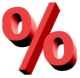 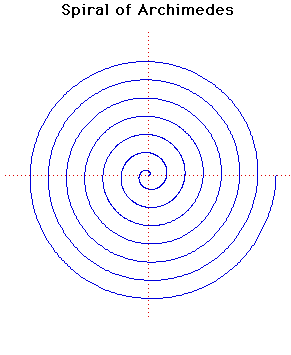 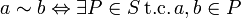 Marco, Andrea e Stefano posseggono 235 biglie e devono dividerle in parti inversamente proporzionali alle loro età, che sono rispettivamente di 6, 8 e 10 anni. Quante biglie prenderà ciascun ragazzo ?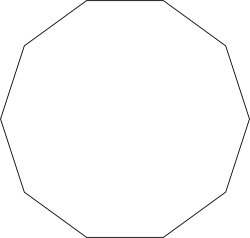        Metti il nome a queste figure regolari .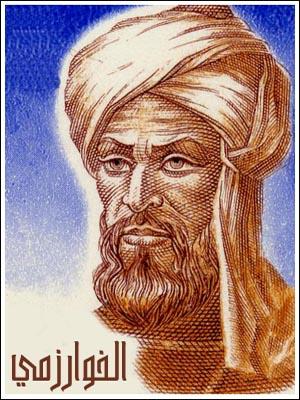 http://www.orientalistica.it/?p=2998 